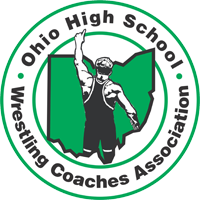 OHIO HIGH SCHOOL WRESTING COACHES ASSOCIATIONHALL OF FAME NOMINEE	THE FOLLOWING ITEMS MUST BE SUBMITTED TO THE DISTRICT REPRESENTATIVE 	PRIOR TO SEPTEMBER 15 OF EACH YEAR IN ORDER FOR THE NOMINEE TO BE 	CONSIDERED.	1.)	Completed nomination form with typed narrative stating information about the nominee	that may be helpful to the selection committee.	2.)	Three letters of recommendation	3.)	An image of the nomineeNominee’s Information:Name:	 _______________________________	Current Age: _______________________________Address: _____________________________	Email:	____________________________________	City: ________________________________	Primary phone number: ______________________		Zip: _________________________________Nominator’s Information:Name of the nominator: ________________________________	Primary phone number of nominator: _____________________Email of nominator: ___________________________________		Category in which nominee is being submitted. (Wrestler, Coach, Official, Contributor). Period of Service in Ohio Wrestling:  		I.	Category One: WrestlerNumber of State Championships 		Number of District Championships 		Number of Sectional Championships 		Number of Conference Championships 	Collegiate Awards or Achievements: 		Please attach a paragraph briefly stating additional information about nomineethat may be helpful to the selection committee.II.	Category Two: CoachNumber of State Championship Teams: 		Number of District Championship Teams: 		Number of Sectional Championship Teams: 		Number of Conference Championship Teams: 	Number of State Champions: 				Number of State Placewinners: 			Number of State Qualifiers:				Coaching Honors:  		Other Credentials:  	Please attach a paragraph briefly stating additional information about theNominee that may be helpful to the selection committee.III.	Category Three: OfficialNumber of State Tournaments Officiated: 		Number of District Tournaments Officiated: 		Number of Sectional Tournaments Officiated: 	Officiating Honors:					In what other categories were you involved in wrestling:	Please list accomplishments, credentials, etc, in the above categories:IV.	Category Four: ContributorPlease attach your contributions, years of involvement, and other informationthat may permit us to make sound decision regarding your candidacy.